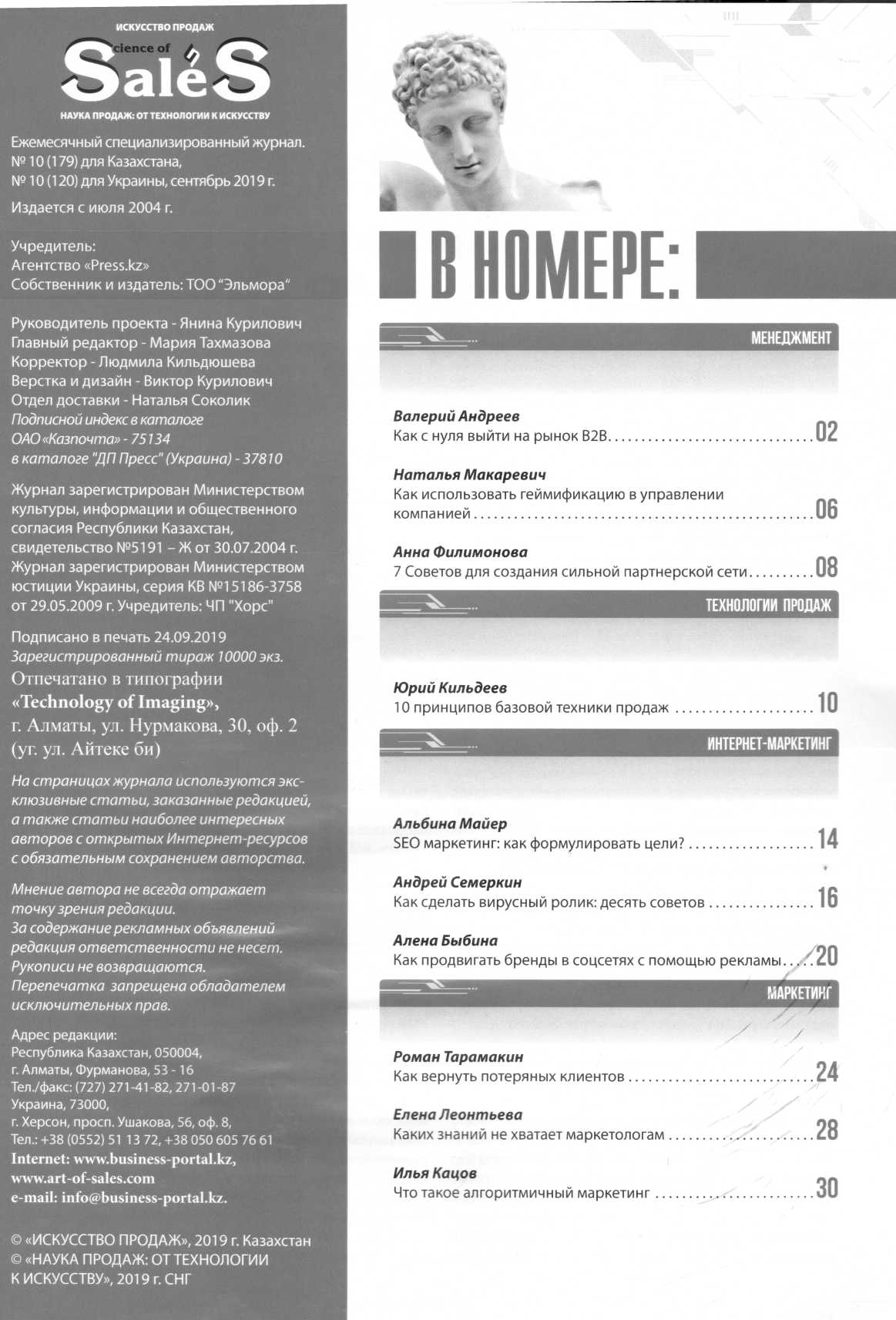 1     Андреев, В. Как с нуля выйти на рынок В2В / В. Андреев // Наука продаж: от технологии к искусству. – 2019. – №10. – С. 2-6.Как достучасться до самого недосягаемого клиента, выявить незакрытые потребности, найти подходящих поставщиков и заключить договор сотрудничества.2     Быбина, А. Как продвигать бренды в соцсетях с помощью видеорекламы / А. Быбина // Наука продаж: от технологии к искусству. – 2019. – №10. – С. 20-23.Как продвигать бренды в соцсетях с помощью видеорекламы.3     Кацов, И. Что такое алгоритмичный маркетинг / И. Кацов // Наука продаж: от технологии к искусству. – 2019. – №10. – С. 30-32.Алгоритмичный маркетинг.4     Кильдеев, Ю. 10 принципов базовой техники продаж / Ю. Кильдеев // Наука продаж: от технологии к искусству. – 2019. – №10. – С. 10-12.10 принципов базовой техники продаж.5     Майер, А. SEO-маркетинг как формулировать цели? / А. Майер // Наука продаж: от технологии к искусству. – 2019. – №10. – С. 14-15.SEO-продвижение.6     Макаревич, Н. Как использоват геймификацию в управлении компанией / Н. Макаревич // Наука продаж: от технологии к искусству. – 2019. – №10. – С. 6-7.Технологии геймификации - использование игровых методикв неигровых процессах, например, в продвижении компании.7     Семеркин, А. Как сделать вирусный ролик: десять советов / А. Семеркин // Наука продаж: от технологии к искусству. – 2019. – №10. – С. 16-18.  Вирусными становятся ролики, построенные на основе wow-фактора.8     Тарамакин, Р. Как вернуть потеряных клиентов / Р. Тарамакин // Наука продаж: от технологии к искусству. – 2019. – №10. – С.24-26.  Как вернуть потеряных клиентов.9     Филимонова, А. 7 советов для создания сильной партнерской сети / А. Филимонова // Наука продаж: от технологии к искусству. – 2019. – №10. – С. 8-9.7 советов для создания сильной партнерской сети.